myARinsurance.com  |  Website Listing Update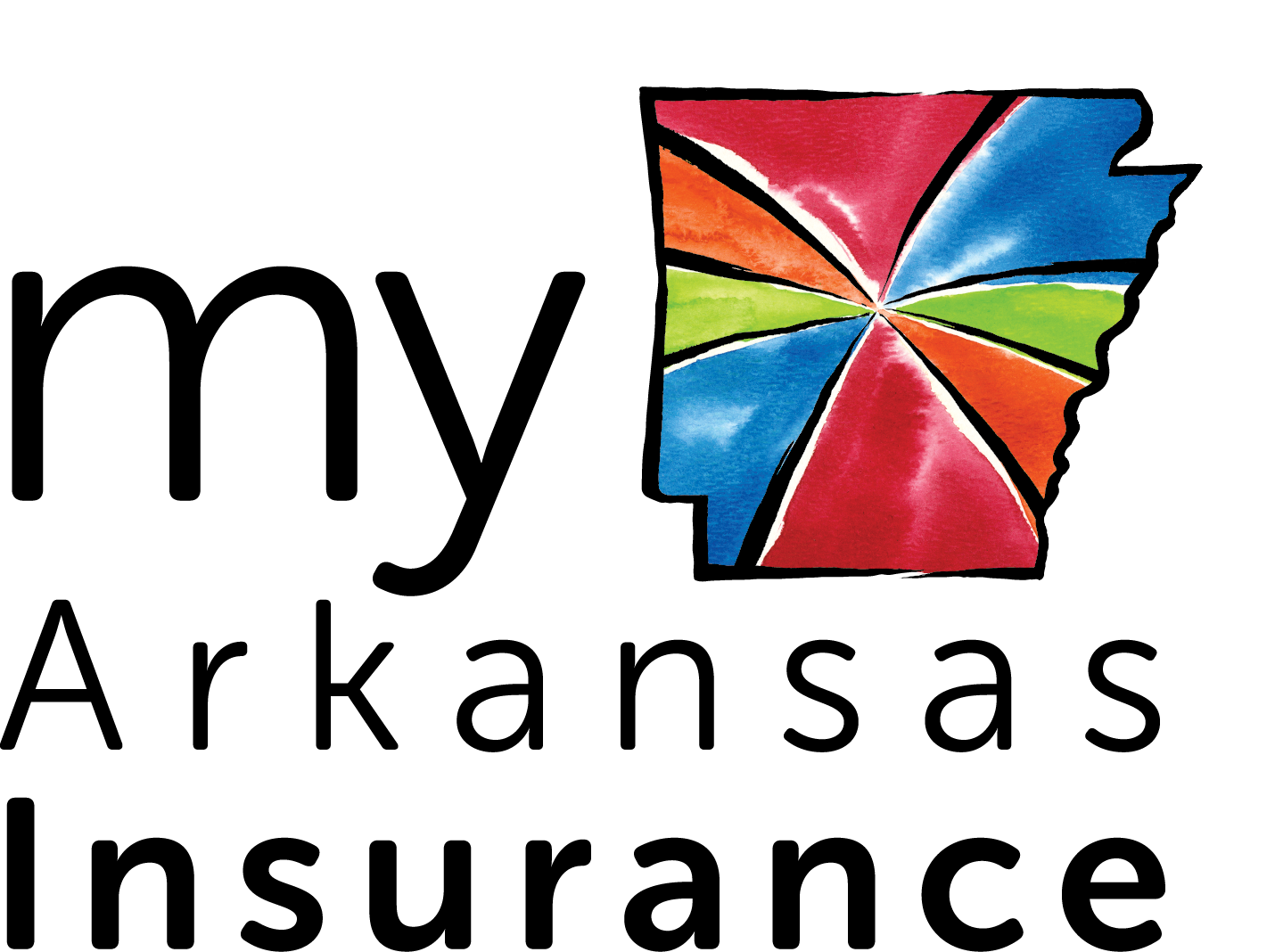 Please complete the following fields:Name:                                     Company/Organization:                                    Address:                                     City, State, Zip:                                    Phone:                                     Email:                                     Check one:  Update my listing to match information aboveTop of FormBottom of FormTop of Form Remove my listing on myARinsurance.comBottom of FormSignature:  _________________________________Date:                 Return signed request form to Alicia McCoy by email, FAX or mail:	Email:	 Alicia.McCoy@ARMarketplace.com	FAX:  	501.916.9033	Mail:	Alicia McCoy		Arkansas Health Insurance Marketplace		221 East 2nd, Suite 700		Little Rock, AR  72201